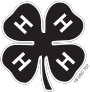 Last Name	First Name(s) and Age(s)	Club Name	CountyOtoe County 4-H Companion Animal Affidavit (one sheet per animal)I (we) hereby certify the following described animal is owned and is being fed and cared for by me (us) as a part of my (our) 4-H Companion Animal Project. I (we) understand that the animal which I (we) exhibit at 4-H shows during the project year is listed and described in this certificate. Violation of exhibit rules can lead to exclusion from participation in 4-H shows.Type of Small Animal: ______________________________________________Cat					Reptiles (Snake, Lizard, Turtles)Hamster				Amphibians (Frogs, Toads, etc.)Guinea Pig				Birds (Parakeets, Parrots, etc.)Gerbil					Breed: ____________________________________________		Color: _________________________________________Name of Animal: ____________________________________	Female or Male (circle one)Age of Animal ______________________				Cat only – spayed or neutered (circle one)Must attach a photo of the companion animalSignature of Member(s)					Signature of Parent					This (these) youth has (have) submitted this animal ownership(At least one of those listed at the top of this form must sign.)							affidavit in accordance with all rules of the county 4-H program._________________________________________________	_______________________________________________	Date submitted _______________________________________________________________________________________	Phone __________________________________________	___________________________________________________													Extension Staff Signature 		         Revised 9/2017